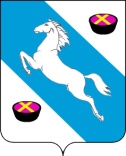 Р Е Ш Е Н И ЕСОВЕТА БЕЛОРЕЧЕНСКОГО ГОРОДСКОГО ПОСЕЛЕНИЯ
БЕЛОРЕЧЕНСКОГО РАЙОНА
40-ой ВНЕОЧЕРЕДНОЙ СЕССИИ 4-го СОЗЫВАот 30.03.2022	                                                                                                  № 160г. Белореченск О внесении изменений в решение Совета Белореченского городского поселения Белореченского района от 23 декабря 2021 г. № 138 «Об утверждении Положения о муниципальном контроле на автомобильном транспорте и в дорожном хозяйстве в границах Белореченского городского поселения Белореченского района»В связи с допущенной технической ошибкой, руководствуясь статьей 26 Устава Белореченского городского поселения Белореченского района, Совет Белореченского городского поселения Белореченского района р е ш и л:1. Внести в решение Совета Белореченского городского поселения Белореченского района от 23 декабря 2021 г. № 138 «Об утверждении Положения о муниципальном контроле на автомобильном транспорте и в дорожном хозяйстве в границах Белореченского городского поселения Белореченского района» следующие изменения:1.1. Наименование изложить в следующей редакции:«Об утверждении Положения о муниципальном контроле на автомобильном транспорте, городском наземном электрическом транспорте и в дорожном хозяйстве в границах населенных пунктов Белореченского городского поселения Белореченского района».1.2. Пункт 1 решения Совета Белореченского городского поселения Белореченского района от 23 декабря 2021 г. № 138 «Об утверждении Положения о муниципальном контроле на автомобильном транспорте и в дорожном хозяйстве в границах Белореченского городского поселения Белореченского района» изложить в следующей редакции:«1. Утвердить Положение о муниципальном контроле на автомобильном транспорте, городском наземном электрическом транспорте и в дорожном хозяйстве в границах населенных пунктов Белореченского городского поселения Белореченского района (прилагается)».2. Внести в приложение к решению Совета Белореченского городского поселения Белореченского района от 23 декабря 2021 г. № 138 «Об утверждении Положения о муниципальном контроле на автомобильном транспорте и в дорожном хозяйстве в границах Белореченского городского поселения Белореченского района» следующие изменения:2.1. Наименование приложения изложить в следующей редакции:«Положение о муниципальном контроле на автомобильном транспорте, городском наземном электрическом транспорте и в дорожном хозяйстве в границах населенных пунктов Белореченского городского поселения Белореченского района».2.2. Пункт 1.1. раздела 1 Положения изложить в следующей редакции:«1.1. Настоящее Положение устанавливает порядок осуществления муниципального контроля на автомобильном транспорте, городском наземном электрическом транспорте и в дорожном хозяйстве в границах населенных пунктов Белореченского городского поселения Белореченского района (далее – муниципальный контроль на автомобильном транспорте) (прилагается)».3. Контроль за выполнением настоящего решения возложить на комиссию по вопросам развития промышленности, строительства, жилищно-коммунального хозяйства, транспорта и связи Совета Белореченского городского поселения Белореченского района (Юнусов).4. Решение вступает в силу со дня его официального обнародования и распространяется на правоотношения, возникшие с 1 января 2022 года.Глава Белореченского городского поселения                                          А.В. АбрамовПредседатель СоветаБелореченского городского поселения                                                              Ф.А. Кондрат